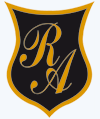 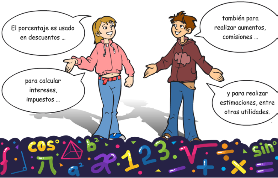          Colegio República Argentina            O’Carrol  # 850-   Fono 72- 2230332                                 Rancagua                                      DESAFIO DE MATEMÁTICA  6° AÑO BÁSICO                                                  PORCENTAJEClase: 19Instrucciones:Para desafiar tu curiosidad hacia tu aprendizaje, te invito a que desarrolles el siguiente desafío de porcentaje. ¡Tú puedes!                                                    DESAFIO 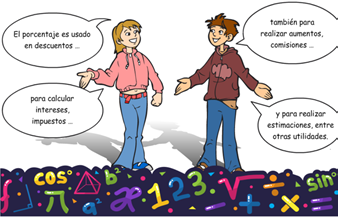 Nombre:Curso:    6°  Años                    Fecha: Semana 19 del 3 al 7 de agosto, 2.020Objetivo de Aprendizaje: Demostrar que comprenden el concepto de porcentaje de manera concreta, pictórica y simbólica.Si el 60% de los 30 encuestados prefiere consumir alimentos saludables en vez de comida chatarra. ¿Cuántos encuestados prefieren alimentos saludables?